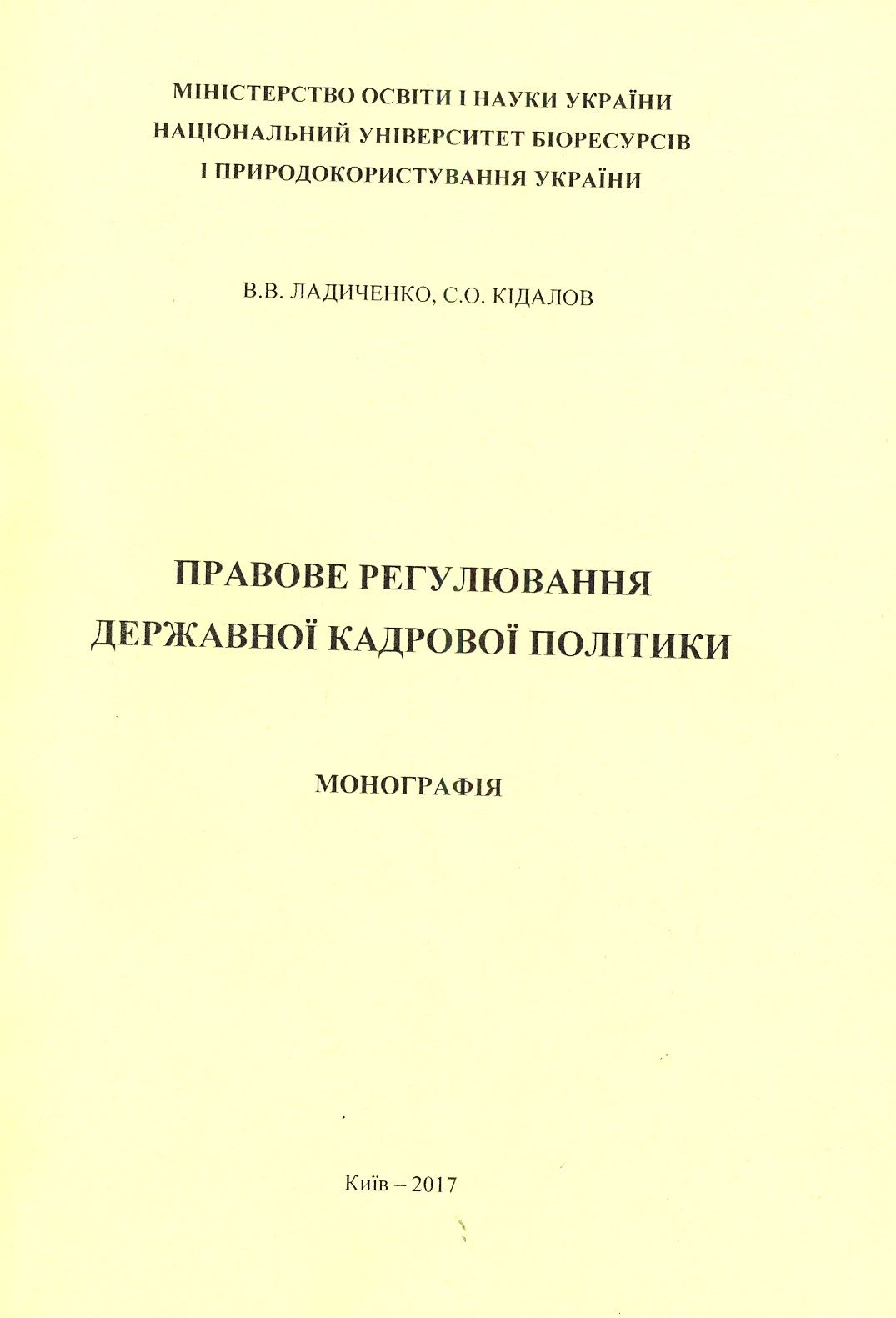 УДК 342.98(09)(043.5)Правове регулювання державної кадрової політики у сфері відбору персоналу на державну службу: монографія / Ладиченко В. В., Кідалов С. О. – К.: НУБіП України, 2017. – 315 С.Монографія є одним із перших комплексних досліджень особливостей правового регулювання державної кадрової політики у сфері відбору персоналу на державну службу.Розрахована на працівників державної служби, науковців, аспірантів та студентів юридичних навчальних закладів.